Directions: Label the following physical features in Canada. You will need to include a title, compass, symbols, and color for your map. Atlantic Ocean	Arctic OceanCanadian ShieldGreat LakesGulf of AlaskaHudson BayPacific OceanRocky MountainsSt. Lawrence River______________________________________________________________________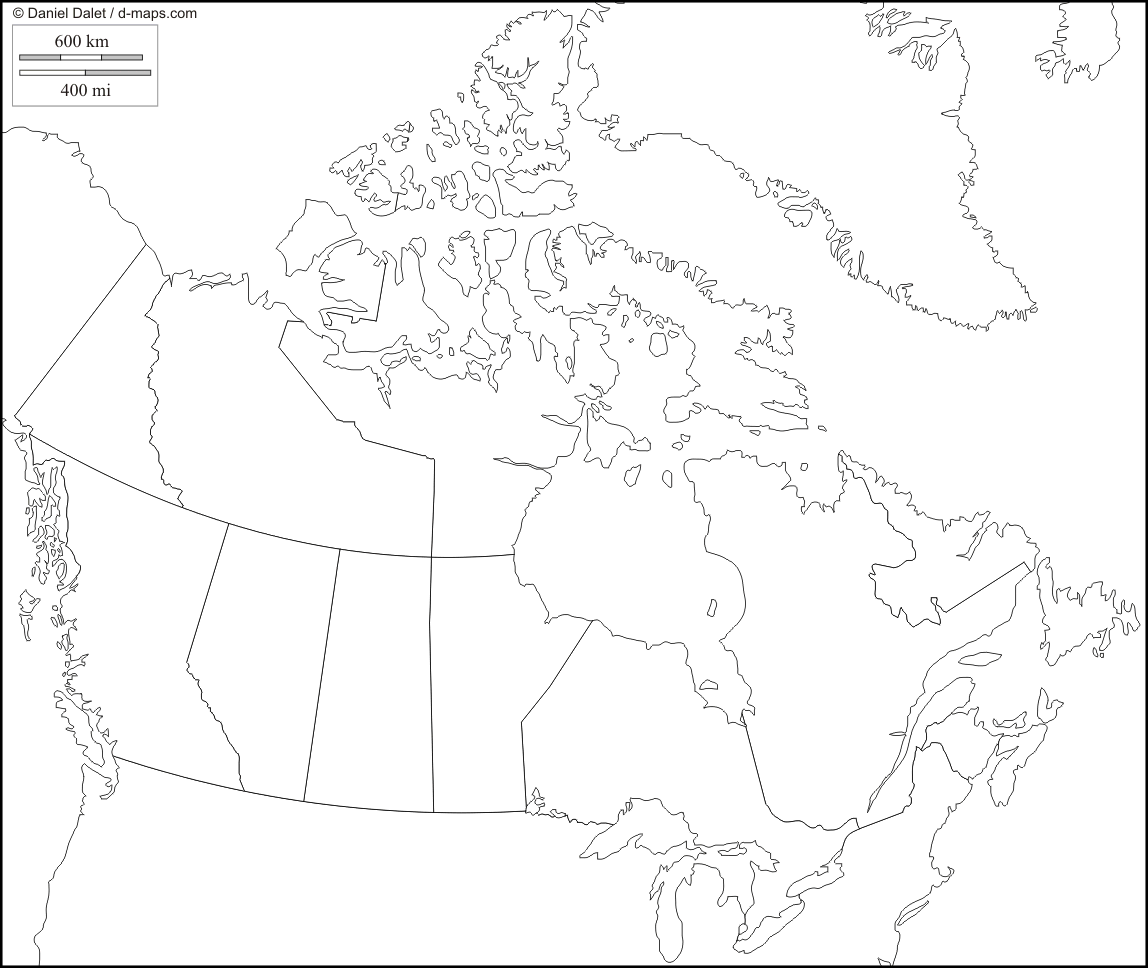 

Directions: Label the following countries in Canada. You will need to include a title, compass, and color for your map. Alberta	ManitobaNew BrunswickNewfoundland and LabradorNova ScotiaNunavutNorthwest TerritoriesOntario	OttawaPrince Edward IslandQuebecSaskatchewanYukon TerritoryGreenland British ColumbiaUnited States______________________________________________________________________